____________________ 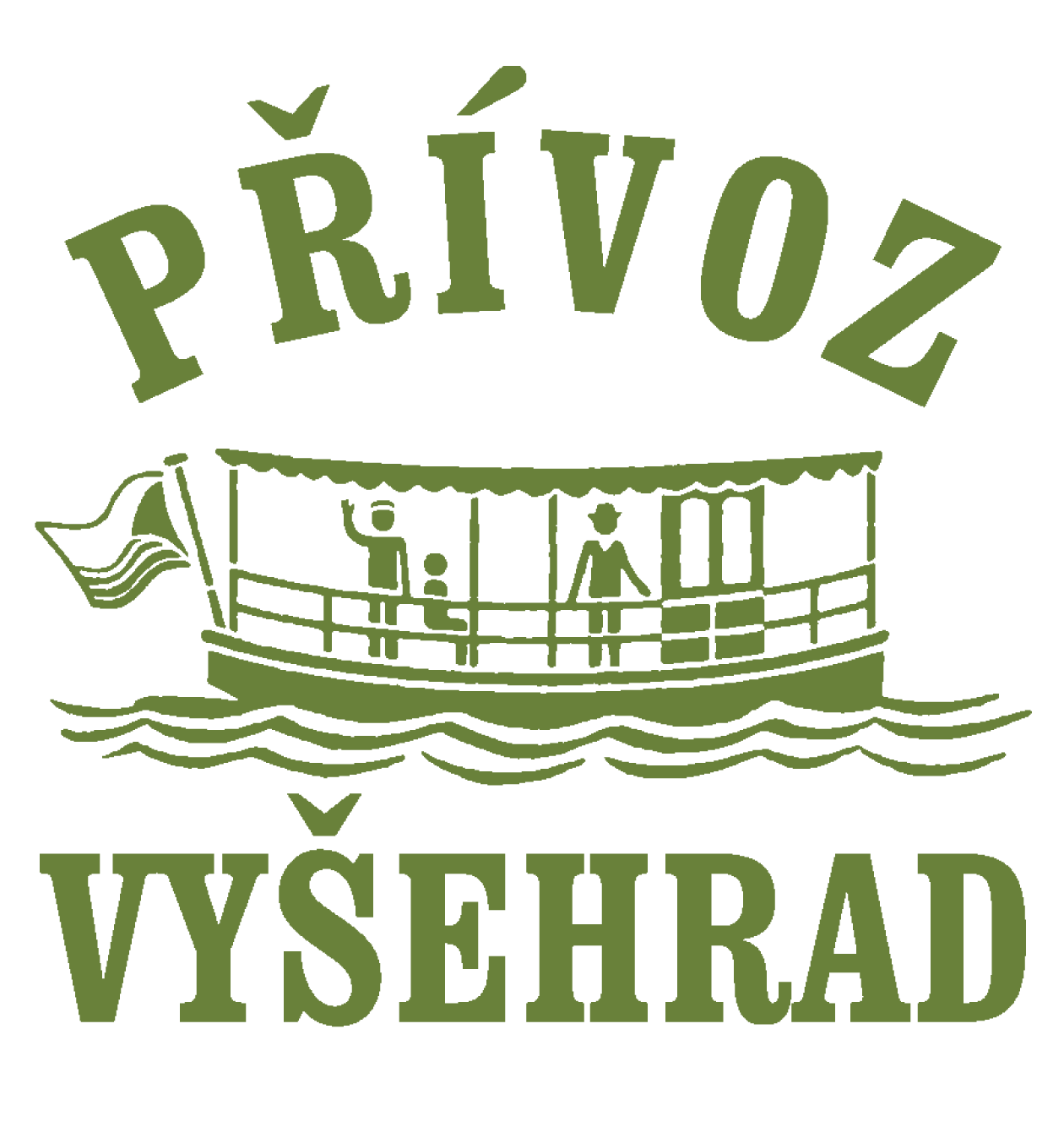 V pátek  10. 7. 2020v 10:00 hod
zahajujeme provoz 
obnoveného historického
PŘÍVOZU VYŠEHRAD!____________________mezi neméně historickými přístavišti
Podskalí a Smíchov na převozní lodi ŠEMÍKPřívoz Vyšehrad je zmiňovaný již v roce 1222, kdy ho vlastnila a provozovala Vyšehradská kapitula.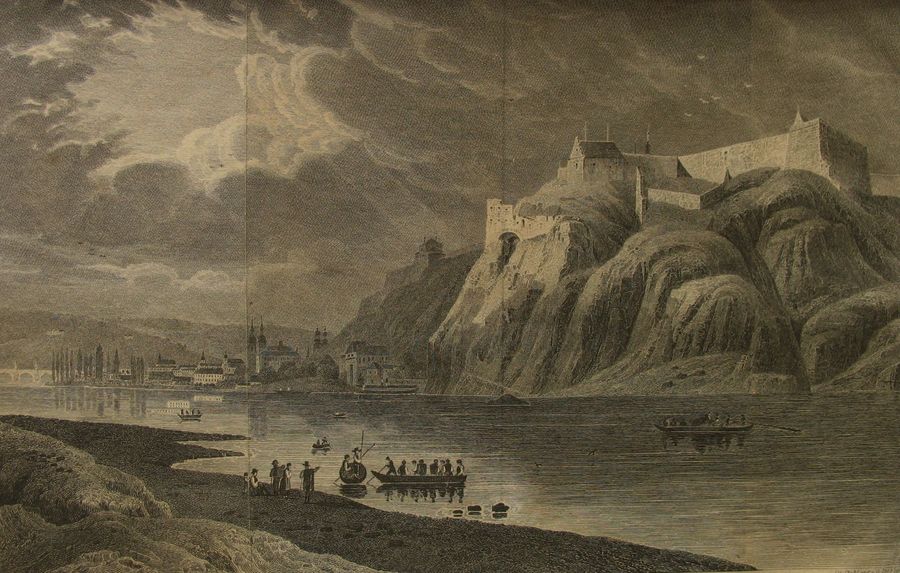 Tato trasa přívozu prožila největší rozvoj v 19. století, v době rozvíjející se průmyslové revoluce.Přívoz, v době před stavbou mostů, vozil zejména obyvatele z pravého vltavského břehu do průmyslových podniků na Smíchově.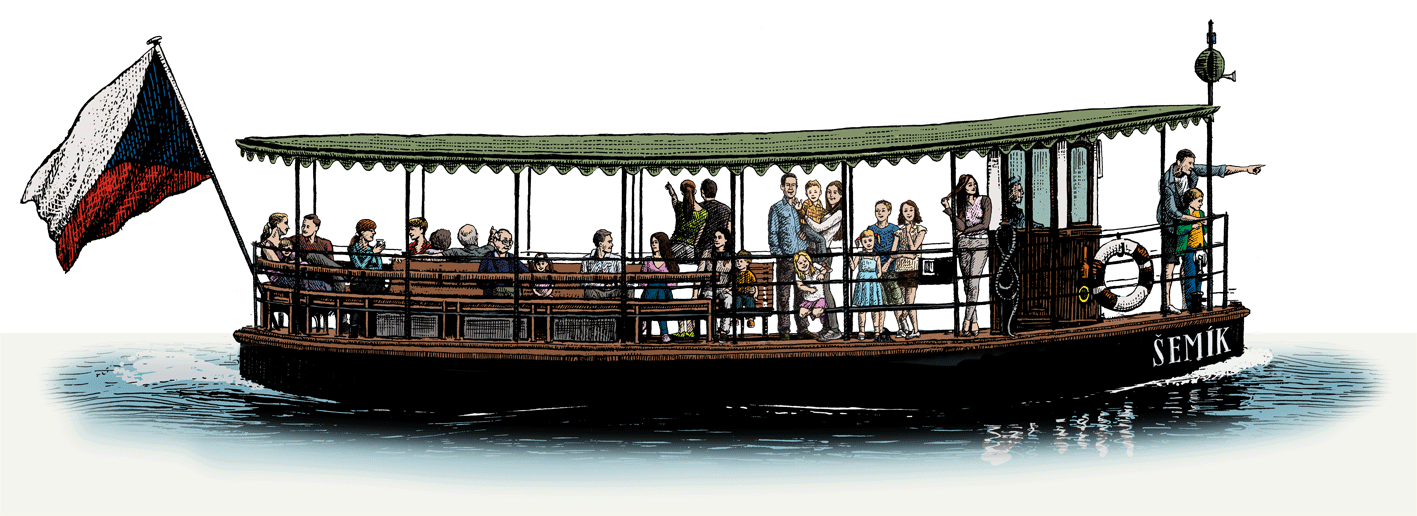 Převozní loď ŠEMÍK byla postavena jednoúčelově
přímo pro provoz této převozní trasy.Kapacita převozní lodi ŠEMÍK: 40 osobRozměry převozní lodi ŠEMÍK: délka 11,2 m, šířka 3,6 m, ponor 0,65 mJméno lodi upozorňuje na historické souvislosti známé ze Starých pověstí českých, ve kterých se praví, že Horymírovi, vladykovi z Neumětel, zachránil kůň Šemík život, když s ním přeskočil hradby Vyšehradu. Horymír v jeho sedle přeplaval řeku Vltavu a běželi dále k Neumětelům, kde hrdinný kůň Šemík skonal, na následky zranění po skoku z Vyšehradské skály. Dodnes můžeme v Neumětelích navštívit Šemíkův symbolický hrob.Jízdní řád Přívozu Vyšehrad:Každodenně od 10:00 do 22:00 hod.
v 15 minutových intervalech nebo na přání.V sobotu již od 7:30 hod.Společnost Pražské Benátky s.r.o. provozující Přívoz Vyšehrad bude jízdní řád 
v průběhu roku upravovat dle potřeb poptávky cestujících.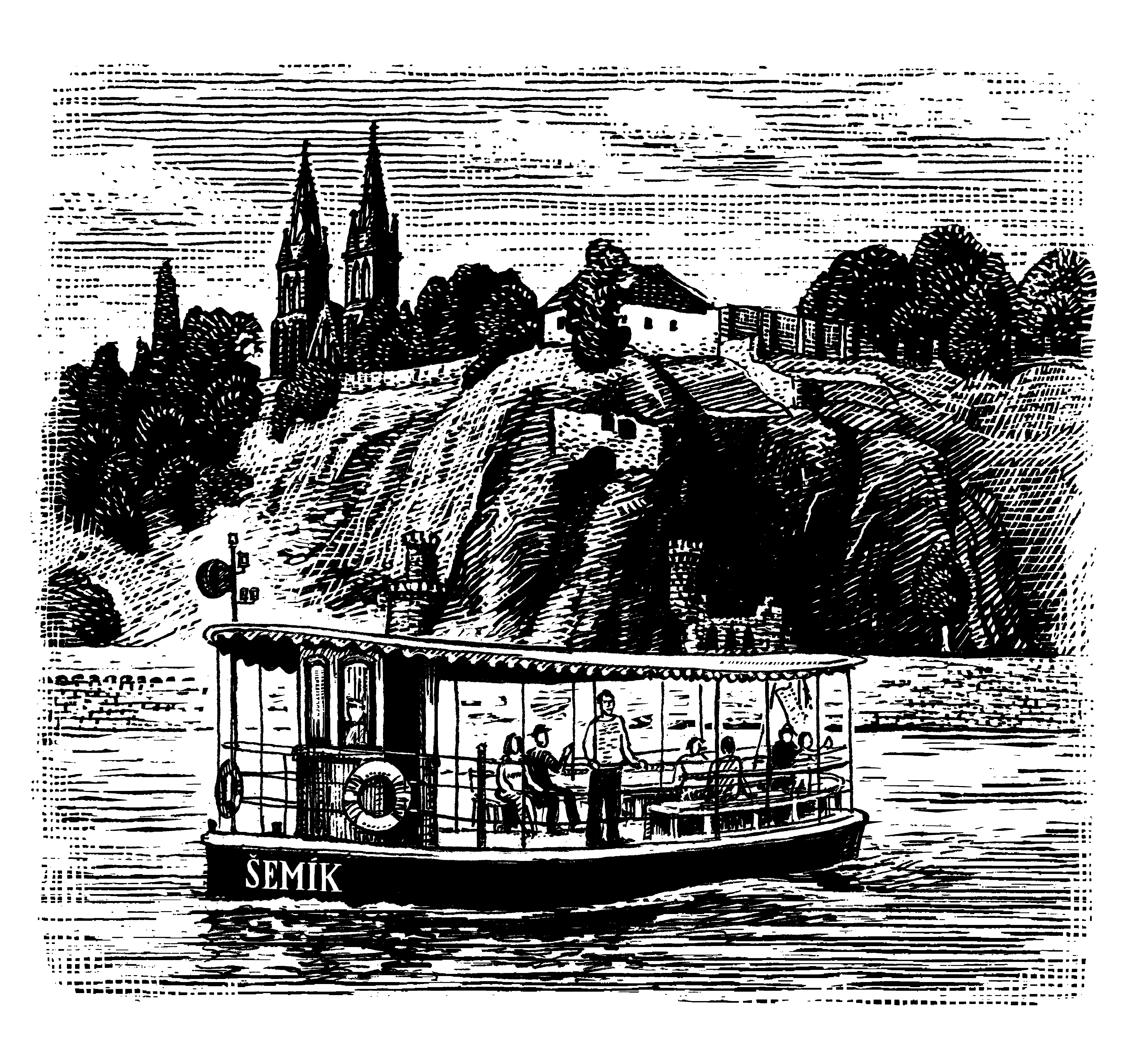 Jednotná cena lodního lístku:20,- Kč / dospělý, dítě, senior, voják, student, tramp, kolo, zvířeMAPA PŘÍVOZU VYŠEHRADSMÍCHOV – PODSKALÍ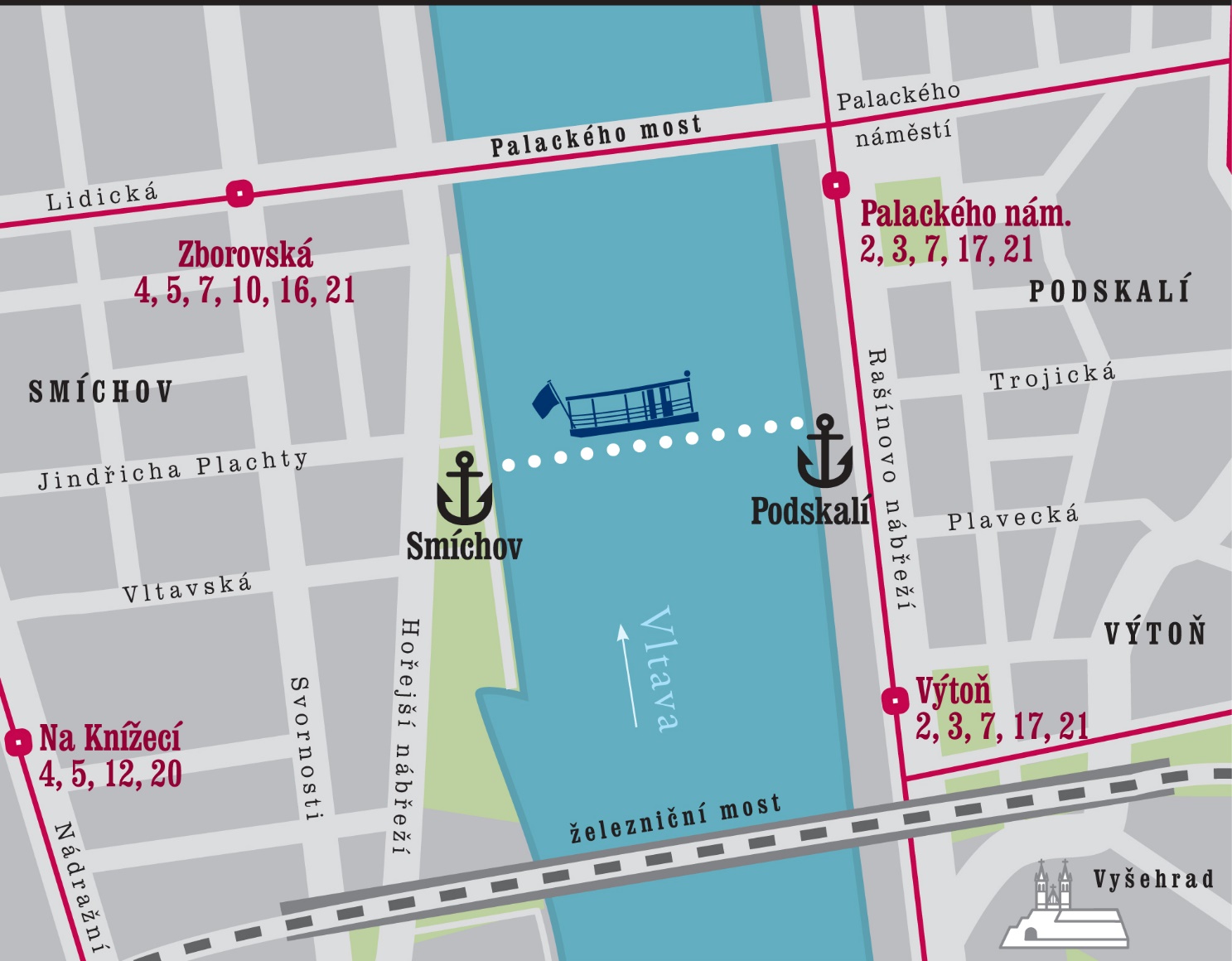 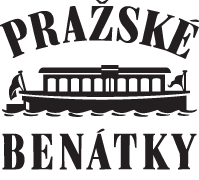 Provozovatel:Pražské Benátky s.r.o.Platnéřská 4, 110 00 Praha 1 - Staré MěstoIČO:25759051, DIČ: CZ25759051ZELENÁ LINKA 800 555 559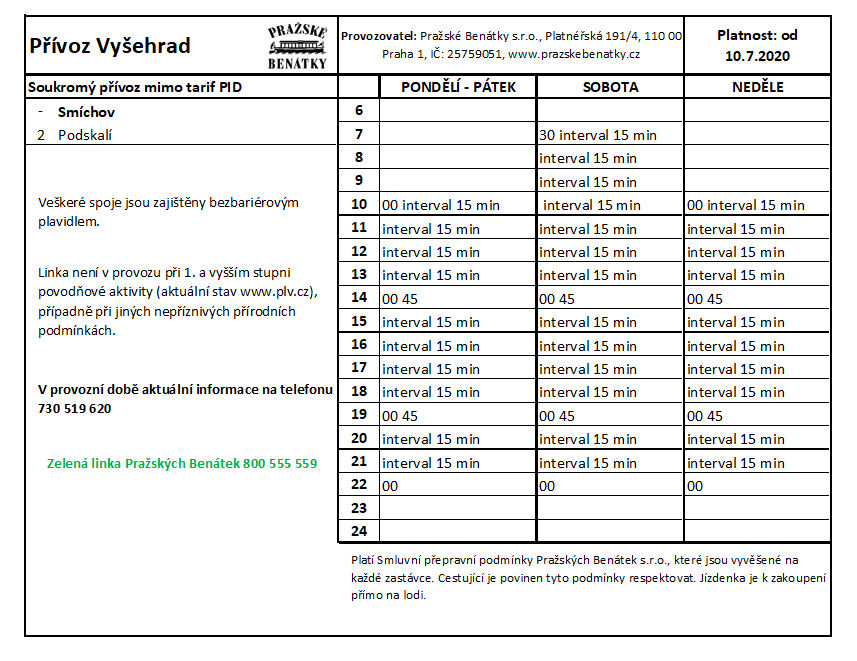 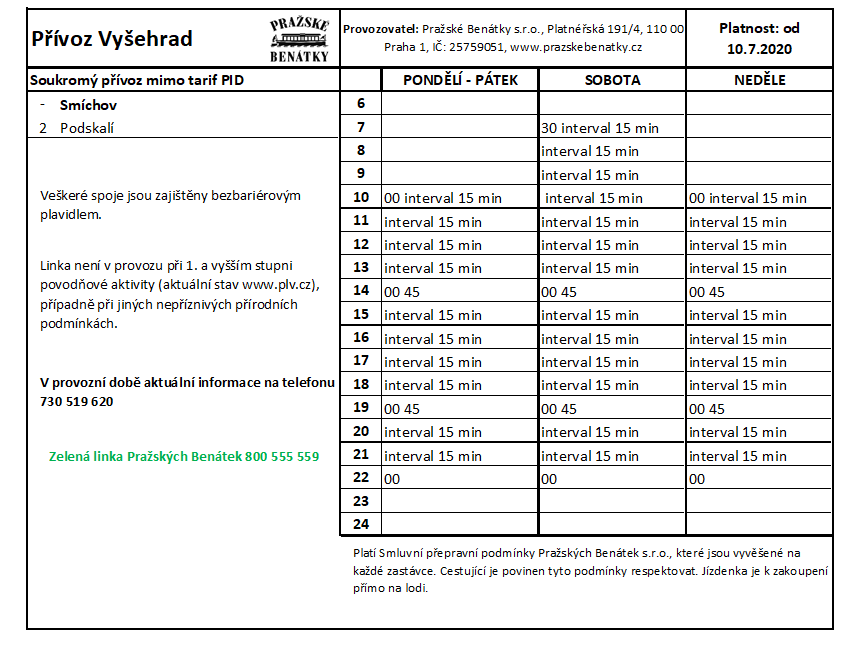 